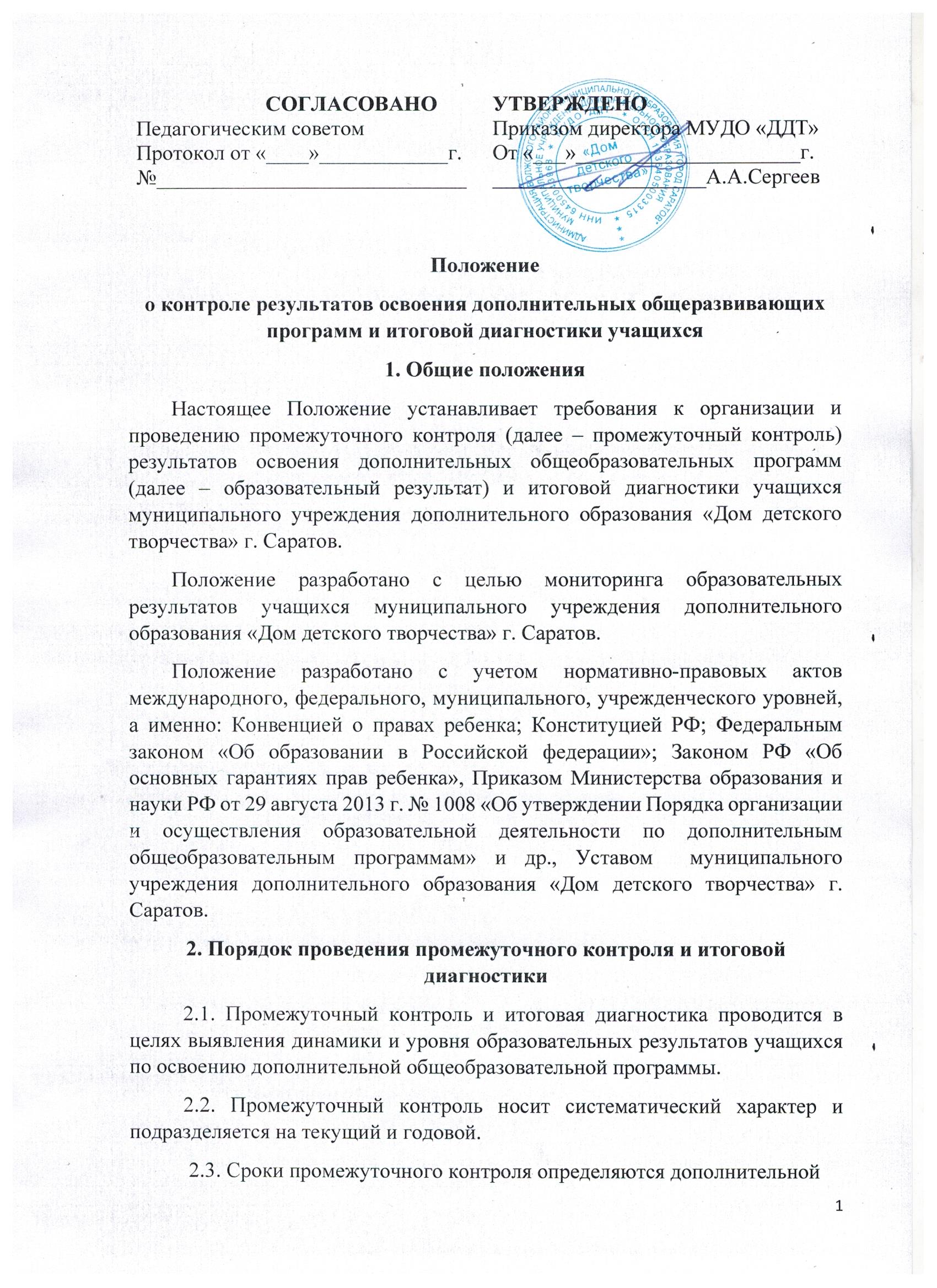 общеобразовательной программой, но не реже 1 раза в полугодие, а именно:•I полугодие – декабрь;•II полугодие – апрель-май.2.4. Для дополнительных общеобразовательных программ, рассчитанных на два и более лет, проводится годовой промежуточный контроль с целью определения уровня образовательных результатов учащихся по освоению программы за текущий учебный год. 2.5. Итоговая диагностика учащихся проводится по окончанию всего срока обучения по дополнительной общеобразовательной программе.2.6. Промежуточный контроль и итоговая диагностика носят комплексный характер и предусматривает выявление всех составляющих образовательных результатов – предметных, метапредметных и личностных.2.7. Промежуточный контроль и итоговая диагностика проводятся педагогомдополнительного образования на уровне объединения в соответствии с реализуемой программой.2.8. Порядок (формы, методы, критерии оценки) промежуточного контроля иИтоговой диагностики определяются педагогом дополнительного образования, работающим по конкретной дополнительной общеобразовательной программе и отражается в ее содержании.2.8.1. Для проведения промежуточного контроля и итоговой диагностики могут быть использованы разнообразные формы – контрольное занятие, итоговое занятие, зачет, экзамен, тестирование, защита творческих работ и проектов, выставочный просмотр, стендовый показ, конференция, олимпиада, конкурс, собеседование, поход, соревнования, турнир, сдача нормативов и другие.2.8.2. Педагог дополнительного образования обязан ознакомить учащихся и их родителей (законных представителей) со сроками и формами текущего контроля и итоговой диагностики в рамках реализуемой дополнительной общеразвивающей программы.2.8.3. Обоснованные результаты промежуточного контроля и итоговой диагностики следует своевременно довести до учащихся и их родителей (законных представителей).2.9.  Результаты итоговой диагностики учащихся анализируются администрацией МУДО «ДДТ» совместно с педагогами дополнительного образования по следующим параметрам:•количество учащихся (%), полностью освоивших дополнительнуюОбщеобразовательную программу; количество учащихся (%) не в полной степени освоивших дополнительную общеобразовательную программу; количество учащихся (%) не освоивших дополнительную общеобразовательную программу;•количество учащихся (%), переведенных или не переведенных на следующий год или этап обучения;•причины невыполнения учащимися дополнительной общеобразовательнойпрограммы;•необходимость коррекции дополнительной общеобразовательной программы.2.10. Система оценки промежуточного контроля и итоговой диагностики учащихся определяется педагогом дополнительного образования – бально-рейтинговая, знаковая, отметочная и др.2.11. Результаты промежуточного контроля и итоговой диагностики учащихся обязательно фиксируются в «Листе оценки образовательных результатов учащихся».Педагогами дополнительного образования могут разрабатываться и использоваться другие способы документирования образовательных результатов учащихся.2.12 По результатам итоговой диагностики учащимся может выдаваться документ, подтверждающий освоение дополнительной общеобразовательной программы.3. Права и ответственность участников образовательного процесса припроведении промежуточного контроля и итоговой диагностики3.1. Учащиеся (особенно с ОВЗ, дети-инвалиды, обучающиеся по индивидуальному учебному плану) и их родители (законные представители) имеют право выбора формы промежуточного контроля результатов освоения дополнительных общеобразовательных программ и итоговой диагностики, а также отказа от участия в ней.3.2. Ответственность за контроль промежуточного контроля и итоговой диагностики несет заместитель директора по учебной работе и педагоги организаторы подростковых клубов.3.3. Ответственность за качество содержания контрольно-аттестационного материала (вопросы, задания, тесты, упражнения и др.) несет педагог, разработавший программу и члены методического совета, ответственные за экспертизу программ.3.4. Организация аналитической деятельности педагогического коллектива по результатам промежуточного контроля учащихся возлагается на заместителя директора по учебной работе и педагогов организаторов подростковых клубов.3.5. Ответственность за выбор форм, методов, технологий, качество, содержание и объективность и соответствие программным требованиям оценивания возлагается на педагога дополнительного образования.3.6. Педагог дополнительного образования несет ответственность за создание комфортной образовательной среды и психологическое благополучие и здоровье учащихся во время проведения промежуточного контроля и итоговой диагностики.3.7. Категорически не допускается использование любых форм психического, физического насилия над учащимися.3.8. При подготовке к промежуточному контролю и итоговой диагностике учащиеся и их родители (законным представителям) имеют право на консультативную помощь и психолого-педагогическую поддержку педагога дополнительного образования.3.9. Право на освобождение имеют следующие учащиеся:•призеры и победители международных, общероссийских, региональных, городских конкурсов, фестивалей, олимпиад и т.п.;•призеры и победители конкурсных мероприятий внутриучрежденческого уровня могут быть освобождены от промежуточного контроля и итоговой аттестации по усмотрению педагога дополнительного образования;•по состоянию здоровья;•по семейным обстоятельствам.3.10. Основанием для освобождения является заявление родителей (законных представителей) учащихся.4. Внесение изменений в настоящее Положение4.1. Внесение изменений и дополнений в настоящее Положение принимается на педагогическом совете, простым большинством голосов.4.2. Контроль за соблюдением настоящего Положения осуществляет директор и заместитель директора по учебной работе.Приложение №1ВЕДОМОСТЬконтроля успеваемости учащихся МУДО «ДДТ» г. Саратоваза___________полугодиеВЕДОМОСТЬконтроля успеваемости учащихся МУДО «ДДТ» г. Саратоваза___________полугодиеВЕДОМОСТЬконтроля успеваемости учащихся МУДО «ДДТ» г. Саратоваза___________полугодиеВЕДОМОСТЬконтроля успеваемости учащихся МУДО «ДДТ» г. Саратоваза___________полугодиеВЕДОМОСТЬконтроля успеваемости учащихся МУДО «ДДТ» г. Саратоваза___________полугодиеПрограмма:Программа:Дата проведения:Дата проведения:Год обучения:Педагог:№Имя Ф.Оценка в баллахУровень освоения ( высокий, средний, низкий) в соответствии с программой1.2.3.4.5.6.7.8.9.10.11.12.13.14.15.16.17.18.19.20.21.22.23.24.25.ВСЕГО:ВСЕГО:Высокий СреднийНизкий________________(%________)________________(%________)________________(%________)